Hazırlayıcı Eğitim Sınav Soruları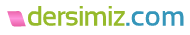 1. Hangisi Türk Milli Eğitimi’nin ilkelerinden değildir?a. Yöneltme   b. Fırsat ve İmkan Eşitliğic. Disiplin      d. Bilimsellik2. Hangisi Örgün Eğitim Kurumlarından değildir?a. İlköğretim             b. Halk Eğitimc. Ortaöğretim         d. Yükseköğretim3. Hangi öğretim bütün vatandaşlar için zorunlu ve devlet okullarında parasızdır?a. İlköğretim             b. Okul öncesi eğitimc. Ortaöğretim         d. Yükseköğretim4. Hangisi Okul öncesi Eğitimin amaç ve görevlerinden biri değildir?a. Çocukların beden, zihin ve duygu gelişimini sağlamak.b. Çocukları temel eğitime hazırlamak.c. Çocukların Türkçeyi doğru ve güzel konuşmalarını sağlamak.d. Okuryazar olmalarını sağlamak.5. Türk Milli Eğitimi’nin genel amaçları kimleri kapsar?a. Türk Milleti’nin bütün fertlerinib. Sadece çocuklarıc. Sadece gençlerid. Sadece yetişkinleri6. Hangisi temel eğitimin amaç ve görevleri arasında değildir?a. Bireye iyi bir vatandaş olması için gerekli temel bilgi, beceri, davranış ve alışkanlıkları kazandırmak.b. Bireyi ilgi, yetenek ve kabiliyetleri yönünden yetiştirmekc. bireyi hayata ve üst öğrenime hazırlamakd. Meslek sahibi olmalarını sağlamak7. Aşağıdakilerden hangisi Talim Terbiye Kurulu’nun görevlerinden biri değildir?a. Teşkilat ve kadro hizmetlerini yürütmekb. Eğitim ve öğretimi geliştirme, değerlendirme ile ilgili görev ve hizmetleri yürütmekc. Yurt içi ve yurt dışı eğitim hareketlerini takip etmek ve değerlendirmekd. Milli eğitim Şurası’nın sekreterlik görevini yürütmek8. Aşağıdakilerde hangisi Milli Eğitim Bakanlığı’nın ana hizmet birimlerindendir?a. Müsteşar Yardımcılığıb. Gençlik ve Spor Genel Müdürlüğüc. Dış İlişkiler Genel Müdürlüğüd. Personel Genel Müdürlüğü9. Okul ve kurumlarının eğitim ve öğretim programlarını, ders kitapları ile eğitim araç gereçlerini hazırlamak ve Talim Terbiye Kurulu’na sunmak hangi ana hizmetin biriminin görevidir?a. Yükseköğretim Genel Müdürlüğüb. İlköğretim Genel Müdürlüğüc. Talim Terbiye Kurulud. Bilgisayar Eğitimi Genel Müdürlüğü10. Aşağıdakilerden hangisi Milli Eğitim Bakanlığı’nın Danışma ve Denetim Birimlerinden değildir?a. Teftiş Kurulu Başkanlığıb. Hukuk Müşavirliğic. İdari ve Mali İşler Dairesi Başkanlığıd. Araştırma, Planlama ve Koordinasyon Kurulu Başkanlığı11. Basılmış kitap ve dokümanlardan uygun görülenleri satın almak ve dağıtmak görevi hangi yardımcı birimin görevidir?a. İşletmeler Dairesi Başkanlığıb. İdari ve Mali İşler Dairesi Başkanlığıc. Hizmet içi Eğitim Dairesi Başkanlığıd. Yayımlar Dairesi Başkanlığı12. Milli Eğitim Bakanlığı’nın sürekli Kurul olmayan birimi hangisidir?a. Milli Eğitim Şurasıb. Teftiş Kuruluc. Çıraklık ve Mesleği Eğitim Kurulud. Özel İhtisas Komisyonları13. Aşağıdakilerden hangisi Milli Eğitim Bakanlığı’nın bağlı Kuruluşlarından değildir?a. Personel Genel Müdürlüğüb. Milli Eğitim Akademisic. Yükseköğretim Kredi ve Yurtlar Kurumu G.M.d. Film, Radyo, Televizyonla Eğitim Merkezi14. Aşağıdakilerden hangisi iletişim sürecinin, eğitim sürecine uyarlanan; dört ana unsurdan biri değildir?a. Öğretmen                        b. Veli        c. Öğretim Süreçleri           d. Öğrenci15. Bakanlık personelinin ve bunların yasal olarak bakmakla yükümlü oldukları ailelerinin muayene, tedavi ve diğer sağlık hizmetlerini yürütmek hangi Daire Başkanlığının görevidir?a. İşletmeler Dairesi Başkanlığıb. Sağlık İşleri Daire Başkanlığıc. Hizmet içi Eğitim Daire Başkanlığıd. Öğretmene Hizmet ve Sosyal İşler Daire Başk.16. İlköğretimin 1. sınıfında okuma yazma öğretiminin başlangıcında kullanılan öğretim yöntemi hangi seçenekte doğru olarak verilmiştir.a. Önce Tümdengelim – Sonra Tümevarımb. Önce Tümdengelim – Sonra Tümdengelimc. Önce Tümevarım – Sonra Tümevarımd. Önce Tümevarım – Sonra Tümdengelim17. Öğretimde kullanılan en eski, en sık ve en etkisiz kalan yöntem hangisidir?a. Soru-yanıt           b. Problem çözmec. Gösteri                 d. Anlatım18. Hangisi öğretimde öğretmenlerin işbirliği ile yapılan en çağdaş ve en etkili öğretim yöntemidir?a. Benzetişim yöntemi        b. Rol oynamac. Ekiple öğretim                 d. Gezi-gözlem19. Hangisi eğitim öğretimde en çok ve en eski kullanım araç gereci olarak bilinendir?a. Modeller                           b. Levhalarc. Tepegöz(Projeksiyon)     d. Yazı tahtası20. Hangisi eğitim öğretimde kullanılan araç gereçlerden en gözde ve en işitsel-görsel olanıdır.a. Tepegöz(Projeksiyon)     b. Maketlerc.  Levhalar                           d. Yazı tahtası21. Hangisi hem göze hem kulağa hem de düşünceye hitap eden ve özellikle sosyal bilgiler alanının derslerinde sıklıkla kullanılabilen çağdaş bir araçtır?a. Slaytlar     b. TV-Videoc. Levhalar    d. Maket ve modeller22. Aşağıdakilerden hangisi rehberliğin bireyde gerçekleştirmeye çalıştığı amaçlardan biri değildir?a. Kendini tanımasıb. Gizil güçlerinin geliştirilmesic. Sorunlarını çözebilmesid. Ailesine katkıda bulunması23. Aşağıdakilerden hangisi rehberlik – öğretim ilişkisini doğru olarak ifade etmez?a. Öğretim ve Rehberlik her ikisi de nesnel dünyayla ilişkilidir.b. Öğretim toplu olarak, rehberlik bireysel olarak yapılır.c. Öğretimde zorunluluk, rehberlikte ise gönüllülük esastır.d. Öğretimde değerlendirme vardır, rehberlikte değerlendirme yoktur.24. Aşağıdaki cezalardan hangisinde memura, görevinde ve davranışlarında kusurlu olduğunun yazıyla bildirilmesi gerekir?a. Uyarma                  b. Kınamac. Aylıktan kesme     d. Kademe25. Devlet memurunun mezuniyetsiz veya kurumlarca kabul edilen mazereti olmaksızın görevini terk etmesi ve bu terkin kesintisiz kaç gün olması halinde görevinden çekilmiş sayılır?a. 7              b. 10            c. 20            d. 2126. Memura isteği üzerine kendisinin veya çocuğunun evlenmesi halinde kaç gün izin verilir?a. 2              b. 3              c. 5              d. 727. İlkokul öğretmenlerinin terfi, taltif ve cezalarına dair kanun, aşağıdakilerden hangisidir?a. 1702         b. 1739         c. 5442         d.435728. Disiplin amirleri ve disiplin kurumları tarafından verilen disiplin cezalarına karşı yapılacak itirazlarda süre kararın ilgiliye tebliği tarihinden itibaren kaç gündür?a. 10            b. 15            c. 30            d. 729. İlk defa öğretmen olarak atanacakların kaç yaşından gün almamış olması gerekir?a. 25            b. 30            c. 35            d. 4030. İlk atama suretiyle atamalarda tebliğ tarihinden itibaren en geç kaç gün içinde göreve başlanmış olması gerekir?a. 10            b. 15            c. 20            d. 3031. Devlet memurunun kademe ilerlemesi için aşağıdaki şartlardan hangisinin bulunması gerekira. Bulunduğu kademede en az 1 yıl çalışmış olmakb. O yıl içinde olumlu sicil almış olmasıc. Çalıştığı derecede daha ileri bir kademenin olmasıd. Bunların hepsi32. 657 sayılı Kanunun 12. maddesine göre aşağıdaki cezaların hangisi, memurun bağlı olduğu kurumdaki disiplin kurulunun kararı alındıktan sonra atamaya yetkili amirler tarafından verilir?a. Aylıktan kesme                                       b. Kınamac. Kademe ilerlemesinin durdurulması  d. Uyarma33. Tek hekim tarafından memur göreve başlamadan kısım kısım veya bütün olarak en çok kaç güne kadar rapor alabilir?( Bütün olarak dese tamam 20 de parça parça 40 değil mi?)a. 10            b. 15            c. 20            d. 3034. Memurun olumlu sicil alabilmesi için, sicil notu ortalaması hangisini kapsar?a. 50 puan alması                        b. 58 puan olmasıc. 59 puandan daha fazla alması  d. 49 puan alması35. 1. sicil amiri ve 2. sicil amirinin, sicil notu arasında 10 puan veya daha fazla fark olması halinde, sicil raporu ne gibi bir işlem görür?a. İki sicil amirinin not ortalaması esastır.b. 3. sicil amirine gönderilir.c. Dosyasında muhafaza edilmek üzere, il Milli Eğitim Müdürlüğüne gönderilir.d. Disiplin amirinin görüşüne başvurulur.37. “İlköğretim, ilköğretim kurumlarında verilir, öğrenim çağında bulunan kız ve erkek çocuklar için mecburi, Devlet okullarında parasızdır.” Hükmü hangi kanunda yer alır?a. 657 sayılı Devlet Memurları Kanunub. 222 sayılı İlköğretim ve Eğitim Kanunuc. Milli Eğitim Bakanlığı’nın Teşkilat ve görevleri hakkında kanund. 625 sayılı Özel Öğretim Kurumları Kanunu38. 222 sayılı İlköğretim ve Eğitim Kanununa göre, birleştirilmiş sınıflar dahil bir öğretmene düşen öğrenci sayısı en fazla kaçtır?a. 45            b. 50            c. 49            d. 4039. İlköğretim okulları 1. kademe öğretmenlerinin özlük haklarını ilgilendiren kanun aşağıdakilerden hangisidir?a. 1702 sayılı İlk ve Orta Tedrisat Muallimlerinin Terfi ve Tecziyeleri hakkında kanunb. 4357 sayılı İlkokul öğretmenlerinin kadrolarına, terfi- taltif ve cezalandırılmasına dair kanun.c. 222 sayılı İlköğretim ve Eğitim Kanunud. Milli Eğitim Temel Kanunu40. Aşağıdakilerden hangisi 1702 sayılı kanunun 17. maddesinde belirtilen cezalardan değildir?a. İhtar – Tevbih                 b. Maaş kesilmesic. Uyarma – Kınama          d. Kıdem indirilmesi41. “Vazifelerini yapmakta ihmali görülenler işlerinde KUSURLU sayılırlar, bu cezaya itiraz olunmaz” hükmü aşağıdaki kanunların hangisinde yer alır?a. 657 sayılı Devlet Memurları Kanunub. 4357 sayılı İlkokul öğretmenlerinin kadrolarına, terfi- taltif ve cezalandırılmasına dair kanun.c. 1702 sayılı kanun.(Branş öğretmenleri için)d. 222 sayılı İlköğretim ve Eğitim Kanunu42. Atamalarda aşağıdakilerden hangisi özür grubu içersinde yer almaz?a. Hizmet yılı           b. Eş durumuc. Sağlık raporu       d. Can güvenliği43. Cezai sorumluluğu olan bir emre muhatap olan öğretmenin yapması gereken seçeneklerden hangisidir?a. Emri yazılı olarak istemekb. (bir şey) olarak İtiraz etmekc. Emrin gereğini hiçbir şekilde yapmamakd. Emrin gereğini yapıp sonradan şikayet dilekçesi vermek44. Aşağıdakilerden hangisi devlet memurunun sorumlulukları içerisinde yer almaz?a. Sadakatb. Davranış ve işbirliğic. Tarafsızlık ve devlete bağımlılıkd. Müracaat ve şikayet45. Bir aday memur kaç yıl süreyle adaylığı kalkmaz ise meslekten çıkarılır?a. 1              b. 2             c. 3              d. 446. Bir öğretmen tek hekimden bir defada en fazla kaç gün rapor alabilir?a. 15            b. 20            c. 30            d. 1547. Çalıştığı kurumda 2 yıl üst üste olumsuz sicil alan devlet memuruna hangi işlem uygulanır?a. Görevine son verilir.b. Çalıştığı kurumda görev yeri ve statüsü değiştirilir.c. Başka bir kurumda, başka bir sicil amirinin yanına eş değerli görevle atanır.d. Derece ve kademesinde indirime gidilir.48. Aylıksız izin alan devlet memurlarının izinli oldukları sürenin emeklilik haklarına sayılabilmesi için ne yapması gerekir?a. Derece ve kademe göstergesine tekabül eden emekli sandığı keseneklerini kendisinin yatırması gerekir.b. İzin belgelerini emekli sandığına göndermeleri yeterlidir.c. Maaşını alamaz ama emekli keseneği kurumunca yatırılır.d. Göreve döndükten sonra izinli olduğu zamanlardaki kesenekler maaşından kesilir.49. Disiplin soruşturması gereği görevden uzaklaştırılan (Açığa alınan) memur soruşturma sonuçlanmamış ise en fazla kaç ay ile açıkta tutulabilir?a. 6              b. 3             c. 12            d. 850. Bakanın amaç ve politikalarına, mevzuat hükümlerine uygun olarak bakan adına hangi birim yürütür?a. Müşavir                b. Müşavir Yard.  c. Müsteşar             d. Ana hizmet birimleri50. MEB ana hizmet birimlerince hazırlanan programlar nereye sunulur?a. İl MEM                      b. İlçe MEMc. Hukuk Müşavirliği  d. Talim Terbiye Kurulu51. Hukuki, mali, cezai sonuçlar doğuracak işlemler hakkında aşağıdakilerden hangisi MEB na bildirir?a. Teftiş Kurulu Başkanlığıb. Hukuk Müşavirliğic. Bakanlık Müşavirliğid. Savunma Sekreterliği52. Aşağıdakilerden hangisi İlçe MEM teşkilatında bulunmaz?a. Özlük Bölümüb. Muhasebe Bölümüc. İlköğretim Müfettişleri Kurulud. Sivil Savunma Hizmetleri Bölümü53. MEB nın en yüksek danışma kurulu hangisidir?a. Milli Eğitim Şurasıb. Talim Terbiye Kuruluc. Müdürler Kurulud. Yükseköğretim Genel Müdürlüğü54. Bakanlığımızdaki hizmetleri yürütmek için Müsteşara olacak en fazla kaç müsteşar yardımcısı görevlendirilebilir?a. 3              b. 5              c. 7              d. 3055. Talim ve Terbiye Kurulu kime bağlı olarak görev yapar?a. Başbakan               b. Daire Başkanıc. Genel Müdür        d. Bakan56. Hangisi MEB Merkez Teşkilatı ana hizmet birimlerindendir?a. Müdürler Kurulub. Müsteşarc. Okul Öncesi eğitim genel Müdürüd. Özel Kalem Müdürü57. Hangisi biri taşra teşkilatıdır?a. Teftiş Kurulu Başkanlığıb. İlköğretim Müfettişler Kuruluc. İlköğretim Genel Müdürlüğüd. Özel Kalem Müdürlüğü58. Türk vatandaşlarını yurt dışında yapılacak eğitim ve öğretim ile ilgili hizmetlerini hangisi yürütür?a. Dış İşleri Bakanlığıb. Kültür Bakanlığıc. Milli Eğitim Bakanlığıd. Maliye Bakanlığı59. Öğretmenin konuyla ilgili model, resim ve haritalardan yararlanması hangi öğretim ilkesine göre eğitim öğretimin yıldığını gösterir?a. Yakından uzağa ilkesib. Somuttan soyuta ilkesic. Ekonomiklik ilkesid. Çocuğa görelik ilkesi60. Bilgi, kavrama, uygulama, analiz ve sentez düzeylerindeki öğrenmeyi ölçme amacıyla aşağıdaki yöntemlerden hangisi kullanılmalıdır?a. Deney                  b. Gözlemc. Soru-Yanıt           d. İş61. İlköğretim kurumlarının 8 yıllık okullardan oluştuğu ve bu okullarda kesintisiz eğitim yapılacağı hangi yasayla belirlenmiştir?a. 4306         b. 1739         c. 4301         d. 170262. Öğretmenin bir veya birkaç ders saatinde kime, neyi, neden, ne zaman, nasıl ve nerede öğretileceğini gösteren plan aşağıdakilerden hangisidir?a. Ünite                  b. Günlükc. Yıllık                   d. Gözlem63. Öğretmen ders konularını işlerken hangi ders araçlarından yararlanır?a. Görsel                   b. İşitselc. Görsel – İşitsel     d. Hepsi64. Aşağıdakilerden hangisi yıllık plan yapılırken dikkate alınmaz?a. Öğretmenin öğretim planına bağlı kalmasıb. Planı öğrenci düzeyi ve çevre şartlarına göre hazırlamasıc. Zaman ve kısıtlamaların getireceği sonuçları dikkate almasıd. Belirli gün ve haftalara yer vermesi65. Hangisi ek ders ücreti ile ilgili kanundur?a. 222          b. 4357         c. 439          d. 270266 Hangisi rehberliğin ilkelerinden değildir?a. Rehberlik bireyin zayıf yönleri üzerinde durur.b. Rehberlik bireyin güçlü yönleri üzerinde durur.c. Rehberlik hizmetlerinde süreklilik esastır.d. Rehberlik hizmetlerinde gönüllülük esastır.67. “Bir nesne veya olayı planlı ve araçlı olarak doğal koşullar içinde oluş halinde incelemek demektir.” Tanımı hangi yöntemi ifade etmektedir?a. Deney                 b. Gösteric. Gözlem               d. Yaşama68 Eğitim araç ve gereçlerin seçiminde dikkat edilmesi gereken özellikler hangisidir?a. Öğrenci özelliklerib. Fiziki şartlarc. Konu alanı özelliklerid. Hepsi69 “Fertler eğitim süresince ilgi, istidat ve kabiliyetleri ölçüsü ve doğrultusunda çeşitli programlara veya okullara yöneltilerek yetiştirilir.” İlkesi Türk Milli Eğitiminin temel ilkelerinden hangisini tanımlar?a. Ferdin ve toplumun ihtiyaçları         b. Eğitim hakkı            c. Fırsat ve imkan eşitliği             d. Yöneltme70. Fırsat ve imkân eşitliği hangisine göre sağlanır?a. Eğitimde hiçbir kişiye, zümreye ve sınıfa imtiyaz tanınmaz.b. Maddi imkanlardan yoksun öğrencilere parasız yatılılık, kredi ve burs imkanı sağlanır.c. Temel eğitim görmek her Türk vatandaşının hakkıdır.d. Okullarda kız erkek karma eğitim yapılması esastır.71. Eğitim sistemimizin her derece ve türü ile ilgili ders programlarının hazırlanıp uygulanmasında ve her türlü eğitim faaliyetlerinde Türk Milli Eğitiminin hangi ilkesi temel alınır?a. Genellilik ve eşitlikb. Ferdin ve toplumun ihtiyaçlarıc. Atatürk inkılap ve ilkeleri, Atatürk milliyetçiliğid. Fırsat ve imkan eşitliği72. Türk Milli Eğitiminin amaçları aşağıda belirtilen yerlerden hangisinde gerçekleştirilir?a. İlköğretim okullarındab. Özel ve gönüllü kuruşların eğitimle ilgili faaliyetlerindec. Resmi ve özel eğitim kurumlarındad. Her yerde ve her fırsatta73. Hangisi örgün eğitim kurumlarından değildir?a. Biçki dikiş kurslarıb. Hizmet içi eğitim faaliyetleric. Yüksek öğretim kurumlarıd. Özel öğretim kurumları74. Hangisi yüksek öğretimin amaçlarından değildir?a. Çeşitli modellerde bilimsel öğretim yapmakb. Yurdumuzun ilerleme ve gelişmesini ilgilendiren sorunları öğretim araştırma konusu yapıp yayınlamakc. Boş zamanları iyi değerlendirme ve kullanma alışkanlıkları kazandırmakd. Kamuoyunu aydınlatıcı bilim verini sözlü ve yazı ile halka yayıp yaygın eğitim hizmeti vermek. 75. Öğretmene hizmet bölgeleri ve ihtiyaçlara göre bölgeler arası yer değiştirme esasları aşağıdakilerden hangisine göre belirlenir?a. Yönetmelikle        b. Kanunlac. Tüzükle                  d. Kanun hükmünde kararname ile76 Öğretmenlik mesleğine hazırlık nasıl sağlanır?a. Genel kültür eğitimiyleb. Özel alan eğitimiylec. Pedagojik formasyon eğitimi iled. Hepsiyle77. İş kanununa tabi işyerlerinde işverenlerin okul öncesi eğitim kurucu kurumları için gerekli şartlar ve diğer hususlar hangi bakanlıkların düzenleyeceği tüzükle gösterilir?a. Çevre ve Milli Eğitim Bakanlığıb. Milli Eğitim Bakanlığıc. Milli Eğitim ve Çalışma Bakanlığıd. Çalışma ve Sağlık Bakanlığı78 Türkiye de ilköğretim okulları hangi makamın izniyle açılır?a. Kaymakamlık                 b. Valilikc. Talim Terbiye Kurulu   d. Milli Eğitim Bakanlığı79. Aşağıdakilerden hangisi Talim Terbiye Kurulunun görevlerinden biri değildir?a. MEB tarihçesini hazırlarb. Milli Eğitim Şurasının sekreterliğini yapar.c. Eğitim öğretimi pekiştirme ve değerlendirme ile ilgili hizmetleri yapar.d. Yurt içi ve yurt dışı eğitim hizmetlerini temin eder.80 Hangisi MEB Merkez Teşkilatı ana hizmet birimlerinden değildir?a. Teftiş Kurulu Başkanlığıb. Okul İçi Beden Eğitimi, Spor Ve İzcilik Dairesi Başkanlığıc. Okul Öncesi Eğitimi Genel Müdürlüğüd. Yüksek Öğrenim Genel Müdürlüğü81. Hangisi MEB Merkez Teşkilatı ana hizmet birimlerindendir?a. Araştırma, Planlama Ve Koordinasyon Kurulu Başkanlığıb. Basın ve Halkla İlişkiler Müşavirliğic. Talim ve Terbiye Kurulu Başkanlığıd. Okul Öncesi Eğitim Genel Müdürlüğü82. Hangisi İlçe MEM örgütünde bulunmaz?a. Personel hizmetlerib. Eğitim öğretim hizmetleric. Eğitim araç ve donanım işlerid. İlköğretim Müfettişleri Kurulu Başkanlığı83. Hangisi danışma ve denetim birimi değildir?a. Milli Eğitim Müdürlüğüb. Teftiş Kurulu Başkanlığıc. Hukuk Müşavirliğid. Bakanlık Müşavirliği84. Hangisi danışma ve denetim birimlerindendir?a. Talim Terbiye Kurulub. Müsteşar yardımcılarıc. Hukuk Müşavirliğid. Sağlık İşleri Dairesi Başkanlığı85. Hangisi ‘Sürekli Kurullar’ dan değildir?a. Yüksek Denetleme Kurulub. Müdürler Kuruluc. Öğrenci Disiplin Kurulud. Özel İhtisas Komisyonları86. Hangisi bir taşra teşkilatıdır?a. Özel Kalem Müdürlüğüb. Hukuk Müşavirliğic. İlçe Milli Eğitim Müdürlüğüd. Savunma Sekreterliği87. MEB’nın teşkilat ve görevleri hakkındaki kanun tarihi hangisidir?a. 30.04.1990b. 30.04.1991c. 30.04.1992d. 30.04.199388.  Hangisi merkez teşkilatı yardımcı birimlerindendir?a. Personel Genel Müdürlüğüb. Yayınlar Dairesi Başkanlığıc. Hukuk Müşavirliği       d. Sağlık İşleri Daire Başkanlığı89. MEB’nın en yüksek danışma kurulu hangisidir?a. Talim ve Terbiye Kurulub. Müdürler Kuruluc. Özel İhtisas Komisyonlarıd. Milli Eğitim Şurası90. Ana hizmet birimleri tarafından hazırlanan bir program nereye sunularak işlerlik kazanır?a. Ait olduğu genel müdürlüğüb. Ait olduğu daire başkanlığınac. Doğrudan Bakanlık Makamınad. Talim terbiye Kuruluna91. Diğer birimlerden Bakanlığımıza intikal eden hukuki, mali, cezai sorunlar doğuracak işler hakkında hangi birim görüş bildirir?a. Basın ve Halkla İlişkilerb. Bakanlık Müşavirliğic. Hukuk Müşavirliğid. Teftiş Kurulu Başkanlığı92 Hangisi devlet memurunun özlük haklarına ait tabi olduğu mevzuattır?a. 4357 Sayılı Kanunb. 506 Sayılı Sosyal Sigortalar Kanunuc. TC Emekli Sandığı Kanunud. 1702 Sayılı Kanun93 Sicil notu ile ilgili hangisi yanlıştır?a. 0-59 Yetersizb. 60-76 Ortac. 76-89 İyid. 90-100 Çok İyi94. İkamet ettiği ilin hudutlarını izinsiz terk eden memura hangi ceza verilir?a. Kınamab. Uyarmac. Aylıktan Kesmed. Kademe İlerlemesinin Durdurulması95. Tek hekimden bir defada en çok kaç güne kadar rapor alınabilir?a. 20            b. 7              c. 15            d. 4096. Başka bir ile atanan devlet memuru eski görevinden ayrıldıktan kaç gün sonra yeni görevine başlamak zorundadır?a. 7              b. 20            c. 15            d. 397. 3 gün maaş kesim cezası alan memur, bu cezanın kaldırılması için hangi makama başvurur?a. Valilik Makamınab. İdare Mahkemesinec. İl Milli Eğitim Disiplin Kurulunad. İl Milli Eğitim Müdürlüğüne98. 2 yıl üst üste olumsuz sicil alan memurun durumu ne olur?a. 3. yıl başka bir amirin yanına verilir, o yılda olumsuz sicil aldığında görevine son verilir.b. 2 yıl olumsuz sicil aldığından o yıl görevine son verilir.c. Görev yeri değiştirilmez, uyarılır.d. Ceza verilir.99 Devlet memuru işlediği bir disiplin suçundan dolayı savunması istendiğinde kaç gün içinde savunmasını vermesi gerekir?a. 7              b. 15            c. 30            d. 3100. Bir ay yıllık izin kullandığı sırada, izinin 16. gününde hastalanarak rapor alan memurun yıllık izninin akıbeti ne olur?a. Yıllık iznini kullanmış olur.b. Yıllık izninin kalan 15 günü gelecek yıla eklenir.c. Sağlık raporu aldığı 15 gün dikkate alınır, memura istediğinde 15 gün daha yıllık izin verilir.d. Yukarıdakilerden hiçbirisi değildir.101. Günlük planlarda aşağıdakilerden hangisi bulunmalıdır?a. Süre                        b. Dersin amacıc. Değerlendirme     d. Hepsi102. Eğitim araç ve gereçlerinin seçiminde dikkat edilmesi gereken özellikler hangisidir?a. Öğrenci özelliklerib. Konu alan özellikleric. Fiziki şartlard. Hepsi103. Ölçme sonuçlarının bir ölümle kıyaslanarak, olay ve olguların hakkında bir karar ulaşma işlemidir. Bu tanım aşağıdakilerden hangisidir?a. Ölçme                     b. Ölçümc. Değerlendirme     d. Not verme104. Değerlendirme hangi aşamada yapılmalıdır?a. Her dersin sonundab. her konu ve ünitenin sonundac. Dönem sonundad. Yukarıdaki her aşamada105. İlköğretim Kurumları Yönetmeliği aşağıdaki sayıları bulunan hangi tebliğler dergisinde yayınlanmıştır?a. 2365         b. 2433         c. 2212         d. 2354106. Aşağıdaki ders isimlerinden hangi grup miğfer(sanırım bu yazmıyor) dersler grubudur?a. Türkçe-Mat-Resim-İşb. Hayat Bil-Sosyal Bil-Fen Bilgisic. Beden Eğitimi-Müzikd. Çevre-Sağlık107. Aşağıdaki ilkelerden hangisi ilkokulun eğitim öğretim ilkesi değildir?a. her sınıfta toplu öğretim kullanılmaz.b. İlkokul gerçek bir topluluktur.c. Çocuk bir bütün olarak ele alınmalıdır.d. Her çocuk birbirinden farklıdır.108. Aşağıdakilerden hangisi rehberlik çeşitlerinden değildir?a. Bilgi toplamaya göre rehberlikb. Fert sayısına göre rehberlikc. Fonksiyonuna göre rehberlik     d. Alanına göre rehberlik109 Günlük planda aşağıdakilerden hangisi bulunmalıdır?a. Süre                  b. Dersin Amacıc. Değerlendirme     d. Hepsi110 Aşağıdakilerden hangisi rehberlik servislerinden değildir?a. Ferdi tanıma servisib. Mesleki rehberlikc. Danışma servisid. Yerleştirme servisi111. Seviye grupları aşağıda isimleri bulunan ders gruplarından hangilerinde oluşturulur?a. Miğfer derslerb. Laboratuar çalışmalarıc. Tarım eğitimi çalışmalarıd. İfade ve beceri dersleri112. İlköğretim ve eğitim kanununun maddesi hangisidir?a. 222          b. 1739         c. 4357         d. 1702113 Hangisi laboratuar uygulama tekniği değildir?a. Deney                  b. Soru-Cevapc. Gözlem               d. Yaparak, yaşayarak öğr.114 “Türk Milli Eğitim Sistemi”ni hangi yasa düzenler?a. 222 sayılı İlköğretim ve Eğitim Kanunub. 625 sayılı Özel Eğitim Kurumları Kanunuc. 1739 sayılı Milli Eğitim Kanunud. 179 sayılı Milli Eğitim Bakanlığının Teşkilat ve görevleri hakkındaki kanun hükmünde Kararname115 “Eğitim Kurumları dil, ırk, cinsiyet ve din ayrımı gözetmeksizin herkese açıktır. Eğitimde hiçbir kişiye, aileye, zümreye veya sınıfa imtiyaz tanınmaz.” ilkesi Türk Milli Eğitiminin Temel İlkelerinden hangisidir?a. Yöneltme                b. Eğitim Hakkıc. Genellik ve eşitlik  d. Fırsat ve imkan eşitliği116. “Temel Eğitim görmek her Türk vatandaşının hakkıdır. Temel Eğitim kurumlarından sonraki eğitim kurumlarından vatandaşlar ilgi, istidat ve kabiliyetleri ölçüsünde yararlanabilirler.” ilkesi Türk Milli Eğitim Sisteminin Temel İlkelerinden hangisidir?a. Yöneltme                  b. Eğitim Hakkıc. Genellik ve Eşitlik     d. Bilimsellik117. “Türk Milli Eğitiminde laiklik esastır, din kültürü ve ahlak öğretimi ilkokul ve ortaokullar ile lise ve dengi okullarda okutulan zorunlu dersler arasında yer alır.” ilkesi Türk Milli Eğitim Sisteminin Temel İlkelerinden hangisidir?a. Demokrasi Eğitimi          b. Laiklikc. Bilimsellik                        d. Karma Eğitim118. “Okullarda kız ve erkek karma eğitimi yapılması esastır. Ancak eğitimin türüne, imkan ve zorunluluklara göre bazı okullar yalnızca kız veya erkek öğrencilere ayrılabilir.” ilkesi Türk Milli Eğitiminin Temel İlkelerinden hangisidir?a. Fırsat ve İmkan Eşitliği    b. Demokrasi Eğitimic. Karma Eğitim                    d. Bilimsellik119. “Eğitim kurumlarının amaçlarının gerçekleştirilmesine katkıda bulunmak için okul ile aile arasında işbirliği sağlanır. Bu maksatla okullarda okul - aile birlikleri kurulur. Okul - aile birliklerinin kuruluş ve işleyişleri Milli Eğitim Bakanlığınca çıkarılacak bir yönetmelikle düzenlenir.” İlkesi Türk Milli Eğitim Temel İlkelerinden hangisidir?a. Yöneltmeb. Eğitim Hakkıc. Ferdi ve Toplumun İhtiyaçlarıd. Okul Aile İşbirliği
120. Hangisi MEB ana hizmet birimi değildir?a. Okul Öncesi Eğitimi Genel Müdürlüğüb. İlköğretim Genel Müdürlüğüc. Personel Genel Müdürlüğüd. Çıraklık ve Yangın Eğitimi Genel Müdürlüğü121. Hangisi MEB danışma ve denetim birimi değildir?a. Teftiş Kurulu Başkanlığıb. Özel Kalem Müdürlüğüc. Bakanlık Müşavirliğid. Basın ve Halkla İlişkiler Müdürlüğü122. Hangisi MEB yardımcı hizmet birimi değildir?a. Yayınlar Daire Başkanlığıb. Hizmet içi Dairesi Başkanlığıc. Yatırımlar ve Tesisler Dairesi Başkanlığıd. Hukuk Müşavirliği123. Aşağıdakilerden hangi örgün eğitim kurumu değildir?a. Okul Öncesi eğitim          b. İlköğretimc. Ortaöğretim                  d. Halk eğitim124. Günlük planda neler bulunmalıdır?a. Amaç – Konu – Süreb. Araç – Davranış – İşlenişc. Konu – Ders – Değerlendirmed. Hepsi125. Hangisi İlköğretimde Mihver ders değildir?a. Türkçe                b. Fen Bilgisic. Sosyal Bilgiler       d. Hayat Bilgisi126. Ünite planında hangisi bulunmaz?a. Süre                  b. Amaçc. İşleniş                 d. Araç127. MEB’nda kaç tane müsteşar yardımcısı vardır?a. 3              b. 5              c. 7              d. 9128. Milli Eğitimin kaç tane genel amacı vardır?a. 3             b. 5              c. 7              d. 11129. Hangisi Türk Milli Eğitimin İlkelerindendir?a. Genellik ve Eşitlik           b. Süreklilikc. Demokrasi Eğitimi          d. Hepsi130. Gözlem ve gözleme dayalı metot hangisidir?a. Tartışma                      b. Soru – Cevapc. Takrir                           d. Deney131. MEB nın görevleri hangisinde doğru olarak verilmiştir?a. Her kademedeki öğretim kurumlarının öğretmen ve öğrencilerine ait bütün eğitim öğretim hizmetlerini planlamak, programlamak, yürütmek, takip ve denetim altına almakb. Her türlü örgün ve yaygın eğitim kurumlarını açmak, çalışmasına izin vermek.c. Okullardaki beden eğitimi, spor ve izcilik eğitimi ile ilgili hizmetleri yürütmekd. Hepsi132. Bakana bağlı Talim Terbiye Kurulunun görevleri hangisinde yanlış olarak verilmiştir?a. Bağlı okul ve kurumların eğitim ve yönetimiyle ilgili bütün görev ve hizmetleri yürütmekb. Yurt içi ve yurt dışı eğitim hareketlerini takip etmekc. Eğitim öğretimi geliştirmek ve değerlendirmek, ilgili görev ve hizmetler yürütmekd. Eğitim hizmetini plan ve programların bütün ders araç ve gereçlerini araştırmak, geliştirmek, uygulama kararlarını onaylamak üzere Bakana sunmak133. Hangisi MEB nın ana hizmet birimlerinden değildir?a. Ortaöğretim Genel Müdürlüğüb. Personel Genel Müdürlüğüc. Okul içi Beden Eğitimi Spor ve İzcilik Daire Başkanlığıd. Dış İlişkiler Genel Müdürlüğü134. Hangisi MEB nın Danışma ve Denetim Birimleri hangisinden değildir?a. Teftiş Kurulu Başkanlığıb. Talim ve Terbiye Kurulu Başkanlığıc. Hukuk Müşavirliğid. Bakanlık Müşavirliği135. Hangisi MEB na bağlı yardımcı birimlerdendir?a. Personel Genel Müdürlüğüb. Hizmetiçi Eğitim Dairesi Başkanlığıc. Savunma Sekreterliğid. Hepsi136. MEB na bağlı ana hizmet birimlerinin hepsinin iki temel ve asli görevi hangi seçeneklerde doğru olarak verilmiştir?    I. Bakanlığa ait teşkilat ve kadro hizmetlerini yürütmek    II. Eğitim öğretim geliştirme ve değerlendirme ile ilgili görev ve hizmetleri yürütmek    III. Bağlı kurum ve okulların eğitim ve yönetimi ile ilgili bütün görev ve hizmetleri yürütmek    IV. Okul ve kurumların eğitim ve öğretim programlarını ders kitapları ile eğitim araç ve gereçlerini hazırlamak ve Talim ve Terbiye Kuruluna sunmaka. I – II                  b. I – IIIc. III – IV               d. II – IV137. MEB Teşkilatı ve görevleri ile ilgili hangisi yanlıştır?a. MEB na yardımcı olmak üzere 30 tane Bakanlık Müşaviri görevlendirilebilir.b. Bir üst amir yetkilerinin bir bölümünü astlarına devredebilir. Yetki devri devreden amirin sorumluluğunu kaldırmaz.c. Yetki devri amirin sorumluluğunu ortadan kaldırır.d. (şık kayıp)138. MEB ndaki sürekli kurallar hangi seçenekte yanlış olarak verilmiştir?a. Milli Eğitim Şurasıb. Öğrenci Disiplin Kurallarıc. Özel İhtisas Komisyonu        d. Talim ve Terbiye Kurulu139. Hangisi MEB na bağlı kuruluşlardandır?a. Milli Eğitim Akademisib. Yüksek Öğretim Kredi ve Yurtlar Kurumu Genel Müdürlüğüc. Film, Radyo, Televizyonla Eğitim Merkezid. Hepsi140. Milli Eğitim temel kanununun tarihi ve numarası aşağıdakilerden hangisidir?a. 14.06.1973 – 1739b. 24.06.1973 – 1457c. 04.04.1998 – 4359d. 23.08.1965 – 657141. Hangisi Türk Milli Eğitim sistemini düzenleyen genel esaslardan değildir?a. Ailesini, vatanını, milletini seven ve daima yüceltmeye çalışan bireyler yetiştirmekb. TC ne karşı görev ve sorumluluklarını bilen ve bunları davranış haline getiren bireyler yetiştirmekc. Beden, zihin, ahlak bakımından dengeli ve sağlıklı şekilde gelişmiş karaktere sahip bireyler yetiştirmekd. Bireyleri Bakanlık emirleri doğrultusunda hayata hazırlamak142. Eğitimde hiçbir kişiye, aileye, zümreye veya sınıfa imtiyaz tanınmaz” Türk Milli Eğitiminin Temel İlkelerinden hangisidir?a. Eğitim hakkı                      b. Planlılıkc. Fırsat ve imkan eşitliği    d. Laiklik143. Hangisi Türk Milli Eğitiminin Temel İlkelerinden değildir?a. Demokrasi eğitimi          b. Planlılıkc. Süreklilik                           d. Türk Dili144. Örgün eğitimle ilgili aşağıdaki yargılardan hangisi yanlıştır?a. Okulda yapılan eğitimdir.b. Yüz yüze eğitim esastır.c. Belirli bir donanım gerektirir.d. Sadece ilköğretimi kapsar.145. İsteğe bağlı olmayan eğitim hangisidir?a. Okul öncesi                   b. İlköğretimc. Ortaöğretim                  d. Yükseköğretim146. “Çocukların beden, zihin ve duygu gelişimi Türkçeyi doğru ve güzel konuşmalarını, daha sonraki eğitimine hazırlanmalarını sağlar ve olanakları elverişsiz ailelerin çocuklarına ortak bir yetiştirme ortamı yaratır.” tanımı yapılan eğitim kademesine ne ad verilir?a. Okul öncesi                   b. İlköğretimc. Ortaöğretim                  d. Yükseköğretim147. İlköğretime başlamanın alt sınırı ………. yaştır.a. 7              b. 6             c. 8              d. 5148. Yatılı İlköğretim Bölge Okulları nerelerde kurulur?a. Nüfusu az ve dağınık olan yerlerdeb. Az gelişmiş yerlerdec. Her yerde açılabilird. Nüfusu 30 binin altında olan her yerde149. Orta Öğretim Kurumları ile ilgili yargılardan hangisi yanlıştır?a. İlköğretimi tamamlayan her öğrenci ortaöğretime devam eder.b. Amaçlardan birisi de öğreticiyi Yükseköğretime hazırlamaktır.c. Ortaöğretimin süresi en fazla 3 yıldır. (Bu ne?)d. Mesleki eğitim ortaöğretimde başlar.150. Hangisi Devlet Memurlar Kanununun numarasıdır?a. 222          b. 657          c. 1739         d. 5442151. Hangisi görevden uzaklaştırmaya yetkili amirlerden değildir?a. Bakan                   b. Valic. Kaymakam          d. Okul Müdürü152. Sicil notu ortalaması 84.5 olan memur hangi derecede sicil almış olur?a. Yetersizb. Ortac. İyid. Çok iyi153. Öğretmenler amirinin takdirine bağlı olan mazeret izinlerinden yılda en fazla kaç gün izin kullanabilirler?a. 10            b. 15            c. 20            d. Hiç154. Memurlara hizmetlerinin karşılığında kadroya dayanılarak ay itibarı ile ödenen paraya ne denir?a. Ücret                   b. Ek ders ücretic. Tazminat             d. Aylık155. Aşağıdakilerden hangisinde cezalar hafiften ağıra doğru sıralanmıştır?a. Kınama – Uyarma – Aylıktan kesme – Kademe ilerlemesinin durdurulmasıb. Uyarma – Kınama - Aylıktan kesme – Kademe ilerlemesinin durdurulmasıc. Kademe ilerlemesinin durdurulması – Aylıktan kesme – Kınama – Uyarmad. Uyarma – Aylıktan kesme – Kınama – Kademe ilerlemesinin durdurulması156. Mülki amir tarafından görevden uzaklaştırılan bir memur hakkından kaç iş günü içinde soruşturma başlatılması gerekir?a. 5              b. 7              c. 10            d. 15157. Hangisi devlet memurlarının genel haklarından biridir?a. Çekilme                            b. Emeklilik           c. Müracaat, şikayet ve dava açma              d. Hepsi158. Öğretmenler aşağıdaki izinlerden hangisini kullanamazlar?a. Aylıklı izin            b.Mazeret iznic. Hastalık izni         d. Aylıksız izin159. Bir ilköğretim okulunda çalışan öğretmenin ikinci sicil amiri hangisidir?a. Okul müdürüb. İlçe Milli Eğitim Müdürüc. İlköğretim Müfettişid. Kaymakam160. Görevden uzaklaştırılan bir memura maaşının ne kadarı ödenmeye devam eder?a. %3                       b. 2/3c. Tamamı              d. Ödenmez161. Öğretmenlere hangi yardım ödenmez?a. Tedavi                b. Konut edinmec. Doğum ve ölüm              d. Giyecek162. Bir derecenin 4. kademesinde bulunan bir memura kademe ilerlemesinin durdurulması cezasını almayı gerektiren bir fiilden dolayı aşağıdaki cezalardan hangisi verilir?a. Uyarma    b. Kınamac. Aylıktan kesmed. Kademe ilerlemesinin durdurulması163. Bir ilden başka bir ile atanan memura maaşından farklı olarak ödenen ücrete ne denir?a. Geçici görev yolluğu        b. Ücretc. Sürekli görev yolluğu      d. Aylık164. Hangisi sosyal yardımlardan biri değildir?a. Aile yardımı                   b. Tedavi yardımıc. Özel hizmet yardımı        d. Giyecek yardımı165. Personelin meydana gelen değişme ve değişmelerden haberdar etmek onu üst görevlere hazırlamak, kurumun verimliliğini arttırmak gibi hizmet sırasında verilen eğitime ne denir?a. Hizmet içi Eğitimb. Tamamlayıcı Eğitimc. Yerleştirme Eğitimid. Geliştirme ve Değiştirme Eğitimi166. Hangisi devlet memurlarının yer değiştirmesinde bir gerekçe sayılamaz?a. Eş durumu          b. Sağlıkc. Güvenlik              d. Ticaret167. Yedinci derecenin üçüncü kademesinde bulunan bir devlet memuru aşağıdaki derece ve kademelerden hangisine yükselir?a. Sekizinci derecenin birinci kademesineb. Yedinci derecenin birinci kademesinec. Altıncı derecenin üçüncü kademesined. Altıncı derecenin birinci kademesine168. Türkiye’de eğitim öğretimle ilgili tüm kurumların birleştirilmesi aşağıdaki yasaların hangisinde olmuştur?a. Tevhid-i Tedrisat Kanunub. İlköğretim ve Eğitim Kanunuc. Milli Eğitim Temel Kanunud. Milli Eğitim Bakanlığı’nın Teşkilat ve Görevleri Hakkında Kanun169. Hangisi planların ortak özelliklerindendir?a. Uygulanabilir olması                               b. Esnek olmasıc. Mevcut şartların dikkate alınması        d. Hepsi170. Planlarda “ne kadar öğretebildim?” sorusunun cevabı hangi aşamada ortaya çıkar?a. Değerlendirme               b. İşlenişc. Amaç                                d. Konu171. Hangisi rehberliğin ilkelerinden değildir?a. Rehberlikte gizlilik esastır.b. Bireysel farklılıklara saygı esastır.c. Rehberlik hizmetleri bireyin zayıf yönlerine yönelik yapılır.d. Rehberlik eğitimin ayrılmaz bir parçasıdır.172. Hangisi eğitim öğretimde görsel-işitsel araçların kullanım amaçlarından değildir?a. Yeni yeni araçlar üretmekb. Öğrencilerin ilgi ve dikkatlerini arttırmakc. Öğretimi canlı ve açık hale getirmekd. Öğretimi zenginleştirmek173. Fen Bilgisi dersinde havanın varlığımı ispat etmek isteyen bir öğretmenin kullanması gereken en etkili yöntem-teknik hangisi olmalıdır?a. Düz Anlatım                  b. Soru – Cevapc. Deney                             d. Beyin Fırtınası174. Sınıftaki öğrencilerin ön öğrenmelerinde farklılık bulunan bir öğretmenin oluşturması gerek çalışma gruplarına ne denir?a. Sınıf                            b. Seviye Gruplarıc. Küme                         d. Hiçbiri175. Öğrencilerine soru soran bir öğretmen hangisine dikkat etmelidir?a. Sorunun bir amaca yönelik olmasına     b-sorunun anlaşılır olmasına c. Sorunun istenen cevaba göre şekillenmesined. Hepsine176. Öğretmen derse “kendinin ne bildiği ile değil, öğrencinin ne bildiği ile başlamalıdır” sözü aşağıdaki ilkelerden hangisini kapsamaktadır?a. Alenilik                           b. Bilinenden – Bilinmeyenec. Yakından – Uzağa          d. Somuttan – Soyuta177. Milli Eğitim Bakanlığı’na bağlı herhangi bir ilköğretim okulunda görevli sınıf ve branş  öğretmeni haftada kaç saat ders aylık karşılığı okutmak zorundadır?a. 7              b. 10            c. 15            d. 18178. Mecburi ilköğretim çağı hangi yaş grubundaki çocukları kapsar?a. 6 – 16                b. 6 – 14c. 5 – 15                d. 7 – 16179. Aşağıdaki öğretim ilkelerinden hangisi yanlış verilmiştir?a. Bilinenden Bilinmeye       b. Soyuttan Somutac. Yakından Uzağa                 d. Kolaydan Zora180. Yaygın eğitim kurumlarının amacı olarak hangi seçenek doğrudur?a. Örgün eğitim sistemine hiç girmeyen vatandaşların yararlandığı kurumlardır.b. Örgün eğitimin herhangi bir kademesinde bulunanlarında yararlandığı bir kurumdur.c. Örgün eğitimin herhangi bir kademesinde veya bu kademeden çıkmış vatandaşların yararlandığı kurumdur.d. Yukarıdakilerden hepsi de doğrudur.181. Aşağıdaki öğretim kurumlarından hangisi yaygın eğitim kurumudur?a. İlköğretim Okulub. Çıraklık ve Meslek Eğitim Kurslarıc. Çok Amaçlı Lise    d. Güzel Sanatlar Lisesi182. Hangisi Milli Eğitim Bakanlığı’nda bakandan sonra gelen en üst yöneticidir?a. Müsteşar             b. Genel Müdürc. Daire Başkanı       d. Şube Müdürü183. Milli Eğitim Bakanlığı Teftiş Kurulu Başkanlığı, Bakanlık Teşkilatının hangi biriminde yer alır?a. İl Milli Eğitim Müdürlüğüb. Yardımcı Hizmet Birimleric. Danışma ve Denetim Birimlerid. Sekreterlik Kurulları184. Milli Eğitim Bakanlığı Taşra Teşkilatı hangi birimlerden oluşur?I.   İl Milli Eğitim MüdürlüğüII.  İlçe Milli Eğitim MüdürlüğüIII. Talim ve Terbiye Kurulu BaşkanlığıIV.  Teftiş Kurulu Başkanlığıa. I – III        b. II – III       c. I – II        d. I – IV185. Müsteşar hangi birime emir veremez?a. İlköğretim Genel Müdürlüğüneb. Hukuk Müşavirliğinec. Teftiş Kurulu Başkanlığınad. Basın ve Halkla İlişkiler Müşavirliğine186. MEB ile Bakanlık kuruluşlarının her türlü faaliyet işlemleri ile ilgili denetim, inceleme ve soruşturmalarını hangi birim yapar?a. Teftiş Kurulu Başkanlığıb. Hukuk Müşavirliğic. Talim Terbiye Kurulu Başkanlığıd. Personel Genel Müdürlüğü187. Ders Planı için aşağıdaki ifadelerden hangisi yanlıştır?a. Ders Planının esnek olması gerekir.b. Belli bir konuda ders planı hazırlayan öğretmen onu yıllarca kullanabilmelidir.c. Her derste işlenen konunun değerlendirilmesine belli bir süre ayrılmalıdır.d. Ders planı öğretmenin ders süresince neler yapacağını gösterir bir rehberdir.189. Çocuğun okuldaki öğretmenlerinin adını bilmeyip Mısır’da yaşamış Firavunların sülalesini ezbere bilesi, çevresindeki çiçeğin adını bilmeyip başka alemdeki hiç görmediği ve göremeyeceği bitkileri tanımaya çalışması hangi ilkenin göz ardı edildiğini gösterir?a. Hayatilik ilkesi                                                b. Müşahhaslık ilkesic. Yakın Yurt – Yakın zaman ilkesi                   d. Çocuğa görelik ilkesi190. Hangisi soru – cevap metodunun önemini anlatmaz?a. Dikkat ve ilginin devamlılığını sağlar.b. Soru – cevap metodu öğrenime yön verir.c. Öğrenmenin derecesini, öğrencinin bilgi ve başarı durumunu öğrenmeye yardım eder.d. Bir tekrar ve pekiştirme aracıdır.191. Hangisi “Yardımcı araçlar” dan değildir?a. Basılmış yazılı resimlerb. Radyo, TV, Teypc. Okul temsilleri ve rontlard. Kil, kağıt, tel, mukavva192. Hangisi takrir metodunun olumlu yönlerinden değildir?a. Zaman, mekan ve masraf bakımından daha ekonomik değildir.b. Öğretmenin her aşamasında başvurduğumuz bir yoldur.c. İşitsel tipler için en verimli öğrenme yoldur.d. Öğrenciyi pasif ve hazırcı yapar.193. Hangisi Andırma Metodunu tanımlar?a. Zihnimizin benzeyişlere dayanarak yaptığı sonuca gitmedir.b. Bir bütünü oluşturan elemanlarına ayırmalıdır.c. Genellerden özellere, kanunlardan olaylara gitmedir.d. Kaidelerden örneklere geçmektir.194. Olayları kendi oluşları içinde incelemek nedir?a. Gözlemdir           b. Deneydir   c. Gösteridir         d. Yaparak yaşayarak öğrenmedir.195. “Doğru yolda yürüyen bir topal, yolunu şaşıran bir koşucudan daha evvel hedefe varır.” ifadesi hangisinin önemini belirtir?a. Program             b. Eğitim Öğretim İlkeleric. Metot                 d. Planlama196. Bir gaz lüksünün temizliği ve yakılmasıyla ilgili tüm işlerin öğretilmesi işinde hangi metot uygulanmış olur?a. Gözlem                                           b. Deneyc. Tümevarım – Tümdengelim       d. Gösteri197. Gök gürültüsü, şimşek ve yağmur yağdığı sırada bunlarla ilgili yapılan öğrenme faaliyetleri hangi metodu ifade eder?a. Deney                b. Laboratuarc. Gözlem               d. Gösteri198. Hangisinde Yıllık Plan hazırlanırken bulunması gerekmez?a. Takvimb. Yararlanılacak Yazılı Kaynakc. Haftalık Ders Dağıtım Çizelgesid. Velilerin Görüşleri199. Pazar yeri, resmi ve özel iş hayatı, temiz eğlence yerleri, hangi tür eğitim aracını anlatır?a. Hayatın kendisinib. Okula getirilen hayatıc. Yardımcı araçlarıd. Uzmanlar veya kaynak kişileri200. Eğitimde süreklilik ne demektir?a. Hayat boyunca devam etmesib. Ortaöğretim süresini kapsarc. İlköğretim süresini kapsard. Sadece yükseköğretimi kapsar.201. Hangisi okul öncesi eğitimin amaçlarından değildir?a. Çocuğun zihin, beden ve duygu gelişimini sağlamakb. Çocukların iyi alışkanlıklar kazanmasını sağlamakc. Türkçeyi doğru ve düzgün konuşmalarını sağlamakd. Çocukların yetenek ve ilgileri doğrultusunda bir eğitim vermek202. İlçe MEM görev ve hizmetlerini yürütürken öncelikle hangi birime karşı sorumludur?a. MEB                            b. İl MEMc. Teftiş Kurulu Baş.     d. Milli Eğitim Şurasına203. Hangisi MEB teşkilatlarından değildir?a. Merkez teşkilatıb. Taşra teşkilatıc. Devlet planlama teşkilatıd.Yurtdışı teşkilatı204. Hangisi MEM nde bulunması gereken kurullar ve komisyonlardan değildir?a. Yüksek öğretim kurulub. Milli Eğitim Danışma Kuruluc. İlköğretim Müfettişleri Kurulud. İl Çıraklık Ve Meslek Eğitim Kurulu205. Bakanlığın personel teşkilat ve kadro hizmetlerini yürütmekle ilgili birimi hangisidir?a. Personel Genel Müdürlüğüb. İdari Mali İşleri Daire Başkanlığıc. Hizmet içi Eğitim Dairesi Başkanlığıd. Özel Kalem Müdürlüğü206. Okulların onarım işleriyle MEM ndeki hangi birim ilgilenir?a. Eğitim ve Öğretim Hizmetleri Şubesib. Bütçe Yatırım Hizmetleri Şubesic. Sivil Savunma Hizmetleri Şubesid. Araştırma, Planlama, İstatistik Hizmetleri Şubesi30. Hapishane, kahvehane, meyhane, bar gibi umumi yerler okul binalarından en az kaç metre uzakta olmalıdır?a. 100          b. 150          c. 200           d. 300207. Mezuniyetsiz ya da kurumlarınca kabul edilir mazereti olmaksızın kesintisiz kaç gün görevini terk eden devlet memurluğu görevinden çekilmiş sayılır?a. 5              b. 9              c. 10            d. 20208. Hangisi disiplin amiri tarafından verilen ceza değildir?a. Uyarmab. Kınamac. Aylıktan kesmed. Devlet memurluğundan çıkma209. Devlet memurunun annesinin ölümü nedeniyle kaç gün izin verilebilir?a. 5             b. 10            c. 3              d. 15210. Öğretmenin 1. sicil amiri hangisidir?a. İlköğretim Müfettişib. Milli Eğitim Müdürüc. Şube Müdürüd. Okul Müdürü211. Devlet memuru tek doktor imzasıyla bir seferde en fazla kaç gün rapor alabilir?a. 10            b. 15            c. 20            d. 30212. Toplam hizmeti 9 yıl olan devlet memurunun yıllık izni kaç gündür?a. 10            b. 15            c. 20            d. 30213. Çalıştığı ilden başka bir ile atanan devlet memuru kaç gün içinde yeni görev yerinde görece başlamak zorundadır?a. 7              b. 10            c. 15            d. 20214. Devlet memurlarına diğer şartları taşımak şartıyla kaç yılda bir kademe ilerlemesi yapılabilir?a. 1             b. 2              c. 3              d. 4215. Hangisi devlet memuruna yapılan sosyal hak ve yardım değildir?a. Tedavi                b. Lojmanc. Aile                    d. Ek ders ücreti216. Devlet memuruna disiplin cezası verilebilmesi için en az kaç gün savunma süresi verilebilir?a. 1              b. 3              c. 5              d. 7217. Hangisi amirin takdirine bağlı izindir?a. Doğum               b. Evlenmec. Ölüm                  d. Hepsi yani mazeret218. Devlet memurlarının özlük haklarına ait mevzuat hangisidir?a. 5442 sayılı yasa             b. 657 sayılı yasac. 625 sayılı yasa               d. 1939 sayılı yasa218. Özürsüz ve kesintisiz 3 gün görevine gelmeyen bir devlet memuru aşağıda belirtilen disiplin cezalarından hangisini alır?a. Uyarmab. Kademe ilerlemesinin durdurulmasıc. Kınamad. Aylıktan kesme219. Sicil amirlerinin bir memur hakkında sicil doldurabilmesi için en az kaç ay çalışması gerekir?a. 1              b. 9              c. 8              d. 6220. Hangisi devlet memurlarının genel haklarından değildir?a. Uygulamayı isteme hakkıb. Çekilme hakkıc. Mal bildirimid. İsnat ve iftiralara karşı koruma221. Sicil amirinden 2 kez olumsuz sicil alan memura ne gibi işlem uygulanır?a. İşine son verilirb. Tekrar sınava alınırc. Başka bir sicil amirinin emrine verilird. Disiplin cezası verilir222. Disiplin amirleri hangi cezaları verebiliriler?a. Uyarma, kınama ve aylıktan kesmeb. Uyarma, aylıktan kesmec. Uyarma, kınama, aylıktan kesme ve kademe ilerlemesinin durdurulmasıd. Tüm cezalar verilebilir.223. Devlet memurlarının normal hizmet süresi hangisidir?a. Erkek 25 hizmet yılı + 60 yaşını, kadın 25 hizmet yılı + 58 yaşını b. Erkek 30 hizmet yılı + 65 yaşını, kadın 25 hizmet yılı + 58 yaşını c. Erkek 25 hizmet yılı + 60 yaşını, kadın 20 hizmet yılı + 60 yaşını d. Erkek 30 hizmet yılı + 60 yaşını, kadın 20 hizmet yılı + 55 yaşını 224. Devlet memurları kanununa göre aday olarak atanmış devlet memurunun adaylık süresi en çok kaç yıldır?a. 1              b. 2             c. 3              d. 4225. Kadın memura doğum sonrası kaç hafta ücretli izin verilir?a. 2              b. 4              c. 6              d. 8226 Hangisi ödüllendirme çeşitlerinden biri değildir?a. Teşekkür               b. Takdirc. Aylıkla ödül          d. Aylıktan kesme227. Görevinde olağanüstü gayret ve çalışma ile başarı sağlayan memurlara merkezde hangi yetkili amirler tarafından takdirname verilir?a. Vali                       b. Kaymakamc. Müdür                 d. Vali – Kaymakam228. İlk defa ve yeniden başka yerde görevlere atananlar, atama amirlerinin kendilerine tebliğ tarihinden itibaren kaç gün içerisinde o yere hareket ederek göreve başlamak zorundadır?a. 10            b. 20            c. 15            d. 30229 Hangisi Emekli Sandığı Kanunu ile tanınan haklardan değildir?a. Emekli aylığıb. Harp Malullüğü Zammı         c. Vazife Malullüğü Aylığıd. Konut Edindirme Yardımı230. Aşağıdaki ifadelerden hangisi doğrudur?a. Öğretmenler yaz tatili ve dinlenme tatilinde izinli sayılırlar.b. Hizmeti 10 yıldan fazla olan devlet memurunun yıllık izni 20 gündür.c. Memurların çalışma saatleri genel olarak 60 saattir.d. Bir hekim bir memura bir yıl içerisinde bir defada en fazla 40 gün izin verebilir.231. Öğretmenler aşağıdaki izin türlerinden hangisini kullanamazlar?a. Mazeret              b. Aylıksızc. Yıllık                     d. Hastalık232. Devlet Memurları Kanunu’na göre 10 yılını tamamlamış olanlara (10. yıl dahil) ………… gün; 10 yıldan fazla hizmeti olanlara ………… gün izin verilir.a. 15 – 25               b. 20 – 30c. 10 – 20               d. 20 – 40233. Memurun disiplin amirine savunması istenirse en az kaç gün süre verilmelidir?a. 3              b. 5              c. 15            d. 7234. Mesai dışında çalıştığı zaman memurun yıllık iznine kaç gün eklenir?a. 4              b. 5              c. 10            d. 15235. Hangisi Devlet memurunun genel haklarından değildir?a. Sendika kurmab. Memurluktan Çekilmec. Toplu İmza ile Dilekçe Vermed. Emeklilik236. Hangisi derece yükseltme için gerekli şartlardan değildir?a. Derecesi içinde en az 3 yıl ve bu derecenin 3 kademesinde 1 yıl bulunmuş olmakb. Üst dereceden boş bir kadronun olmasıc. Kadro için gerekli nitelikleri taşımasıd. Bulunduğu kademede 1 yıl çalışmış olması237. Öğretmenler yıllık izni ne zaman kullanırlar?a. İstedikleri Zaman           b. Yarıyıl tatilic. Temmuz - Ağustos         d. Ağustos - Eylül238. Hangisi kademe ilerlemesi için gerekli değildir?a. Aynı yıl içinde olumlu sicil almış olmakb. Bulunduğu kademede 1 yıl çalışmış olmakc. Bulunduğu derecede ilerleyebileceği bir kademenin bulunmasıd. Aynı yıl içerisinde uyarma ve kınama cezası almamış olması239. Hangisi memuru görevden uzaklaştırmaya yetkili değildir?a. Bakanlık ve genel Müdürlük Müfettişlerib. Atamaya yetkili amirlerc. İllerde İl Genel Meclisid. İlçelerde Kaymakam240. Hakkında sicil raporu düzenlenecek memurların değerlendirilmelerini yapacak sicil amirlerinin yanında en az kaç ay çalışmış olmaları gerekir?a. 4              b. 5              c. 6              d. 3241. Sicil not derecelerinden hangisi yanlıştır?a. 55 – 75     Orta                   b. 76 – 89 İyic. 90 – 100    Çok İyi              d. 0 – 59   Yetersiz242. Aday memurunun sicil raporunun doldurulma zamanı hangisinde doğru olarak verilmiştir?a. 1. yılın dolmasından sonraki 15. günb. 1. yılın dolmasından sonraki 30. günc. 1. yılın dolmasından sonraki 3 ayd. 1. yılın dolmasından sonraki 10. gün243. Aşağıdaki ifadelerden hangisi yanlıştır?a. Sicil notu yetersiz bulunan memurlar gizli yazı ile uyarılırlarb. Yetersiz görünen ve uyarılan memurlar temellik ettikleri takip eden 2 ay içinde itirazda bulunurlarc. İki defa üst üste olumsuz sicil alan memur başka bir sicil amirinin emrine atanır.d. İtirazlar sadece uyarı yazısında belirtilen kusur ve noksanlara karşı yapılır.244. Silahaltına alınan bir kişi terhis edildikten sonra kaç gün içinde göreve başlamak zorundadır?a. 15            b. 20            c. 25            d. 30245  Hangisi hazırlayıcı eğitim programı konuları içinde yer almaz?a. Bakanlık Teşkilatının Görevlerib. Bakanlık Teşkilatının İlgili Mevzuatıc. Aday Memurunun Görevi İle İlgili Konulard. Halkla İlişkiler246. Hangisi Aday memurlarının yetiştirilmesinde uygulanan hizmet içi eğitim programlarından biri değildir?a. Temel Eğitim Prog.   b. Rehberlik Eğitim Prog.c. Uygulamalı Eğitim Progd. Hazırlayıcı Eğitim Programı247. Hangisi derece ve kademe ilerlemesini düzenleyen ilgili mercilerdir?Derece                                 Kademea. İl Milli Eğitim                  Bakanlıkb. Bakanlık                         İl Milli Eğitimc. Kaymakamlık                İl Milli eğitimd. Vali                                 Okul Müdürü248. Aşağıdaki hizmet sınıflarından hangisi isteğe bağlı yıllık üzün kullanamaz?a. Hizmetli              b. İşçic. Öğretmen            d. Teknisyen249. Aşağıdaki kanunlardan hangisi sınıf öğretmenlerinin ceza ve taltifleriyle ilgili kanundur?a. 657          b. 222          c. 2937       d. 4357250. Bir öğretmenin kademe ilerlemesinin durdurulmasına aşağıdakilerden hangisi karar verir?a. Yüksek Disiplin Kurulub. İl Milli Eğitim Özlük Bürosuc. Valid. İl Milli Eğitim Disiplin Kurulu251. Devlet memurlarının özlük hakları hangi kanunla düzenlenir?a. 1702         b. 657          c. 2436         d. 1739252. Kadın memura doğum yapması halinde verilecek mazeret izini süresi hangisinde doğru olarak verilmiştir?         Doğumdan Önce      Doğumdan Sonraa.       3 hafta                      6 haftab.       2 hafta                      4 haftac.       3 ay                           6 ayd.       5 hafta                     1 ay253. İlköğretimde görev yapan öğretmenlerin 2. sicil amiri hangisidir?a. Kaymakam                   b. Milli Eğitim Müdürüc. Okul Müdürü               d. İlköğretim Müfettişi254. Hangisi memura verilen disiplin cezalarından biri değildir?a. Kınamab. Sürgünc. Memurluktan Çıkarmad. Kademe ilerlemesinin durdurulması255. Kademe ilerlemesi için aşağıdaki şartlardan hangisi gerekli değildir?a. Bulunduğu kademede en az 3 yıl çalışmış olmalıb. O yıl içerisinde olumlu sicil almasıc. İlerleyebileceği bir kademenin olmasıd. Bulunduğu kademede en az 1 yıl çalışmış olması256. Hangisi memura tanınan hak ve yardımlardandır?a. Sendika Kurma             b. Tedavic.Uygulamayı isteme          d. İzin257. Bir MEM’ne şube müdürü olarak atanan memur bu idari göreve atanmadan önce hangi hizmet sınıfına dahil olabilir?a. İdari           b. Sağlıkc. Teknik       d. Eğitim – Öğretim258. Hangisi devlet memurunun uyması gereken yasaklardan değildir?a. Ticaret ve serbest iş yapma yasağıb. Gizli bilgileri açıklama yasağıc. Şikayet ve dava açma yasağıd. Hediye alma ve menfaat sağlama yasağı259. İl dışı tayini çıkan bir memurun yeni görev yerinde işe başlama süresi kaç gündür?a. 5              b. 30            c. 15            d. 3260. Devlet memurlarına hastalıkları halinde verilecek, raporlarla gösterilecek, lüzum üzerine aylık ve özlük haklarına dokunulmaksınız verilen izinlerle ilgili aşağıdakilerden hangisi yanlıştır?a. 5 yıllık hizmeti olanlara 3 aya kadarb. 10 yıllık hizmeti olanlara 6 aya kadarc. 10 yıldan fazla hizmeti olanlara 12 aya kadard. Kanser, verem ve akıl hastalıkları gibi uzun süreli bir tedaviye ihtiyaç gösteren bir hastalığa yakalananlara 18 aya kadar261. Aşağıdaki harcırah kanunu ile ilgili bilgilerden hangisi yanlıştır?a. Okulun fotokopi masraflarını karşılamak için okul müdürüne verilir.b. Kadrosuzluktan dolayı açıkta kalan memurlara verilir.c. Memur veya hizmetlinin vefatında aile fertlerine verilir.d. Resmi ve milli spor karşılaşmalarında seyahat edecek sporcu ve idarecilere verilir.262. Türk Milli Eğitim Sistemi’ni düzenleyen kanun aşağıdakilerden hangisidir?a. 625 sayılı kanun    b. 222 sayılı kanunc. 3739 sayılı kanun  d. 1739 sayılı kanun263. “Türk Milletinin bütün fertlerini, beden, zihin, ahlak, ruh ve duygu bakımlarından dengeli ve sağlıklı bir şekilde gelişmiş bir kişiliğe ve karaktere, hür ve bilimsel düşünme gücüne, geniş bir dünya görüşüne sahip, insan haklarına saygılı, kişilik ve teşebbüse değer veren, topluma karşı sorumluluk duyan; yapıcı, yaratıcı ve verimli kişiler olarak yetiştirmek”Yukarıdaki paragrafın anlattığı amaç aşağıdakilerden hangisidir?a. Türk Milli Eğitiminin özel amacıdır.b. Türk Milli Eğitiminin genel amacıdır.c. Türk Milli Eğitiminin temel ilkesidir.d. Türk Milli Eğitiminin temel ilkelerinden “planlılık” ilkesidir.264. “Eğitim kurumları dilleri, cinsiyet ve din ayırımı gözetmeksizin herkese açıktır. Eğitimde hiçbir kişiye, aileye, zümreye veya sınıfa imtiyaz tanınmaz” ilkesi Türk Milli Eğitimi’nin temel ilkelerinde hangisidir?a.Karma eğitim ilkesi b. Genellik ve eşitlik ilkesic. Bilimsellik ilkesi     d. Laiklik ilkesi265. “Fertleri eğitimleri süresince, ilgi, istidat ve kabiliyetleri ölçüsünde ve doğrultusunda çeşitli programlara ve okullara yöneltilere yetiştirilirler” ilkesi Türk Milli Eğitimi’nin temel ilkelerinden hangisidir?a. Genellik ve eşitlik ilkesi    b. Laiklik ilkesic. Yöneltme ilkesi              d. Süreklilik ilkesi266. “Okullarda kız ve erkek karma eğitim yapılması esastır. Ancak eğitimin türüne, imkan ve zorunluluklarına göre bazı okullar yalnızca kız ve ya da yalnızca erkek öğrencilere ayrılabilir” ilkesi Türk Milli Eğitimi’nin temel ilkelerinden hangisidir?a. Karma eğitim ilkesi           b. Her yerde eğitim ilkesic. Okul-aile işbirliği ilkesi      d. Planlılık ilkesi267. Aşağıdaki eğitim kurumlarından hangisi “Örgün Eğitim Kurumu” dur?a. İlkokul                               b. Ortaokulc. Lise ve dengi okullar       d. Hepsi268. “Örgün eğitim yanında veya dışında düzenlenen eğitim faaliyetlerinin tümünü kapsar” tanımı aşağıdakilerden hangisinin tanımıdır?a. Yaygın eğitim kurumlarıb. İlköğretim kurumlarıc. Yüksek öğretim kurumlarıd. Hepsi269. Fakülteler, Enstitüler, Meslek Yüksek Okulları, Konservatuarlar hangi eğitim kurumlarıdır?a. Yaygın Eğitim Kurumları          b. Yüksek Eğitim Kurumlarıc. Temel Eğitim Kurumları          d. Hiçbiri270. Halk Eğitim Kurumları aşağıdakilerden hangisidir?a. Yaygın eğitim kurumları                                b. Özel eği. krm.c. Motorlu taşıt sürücüleri kursu                     d. Meslek lisesi271. Temel Eğitimin “ilköğretim” olarak düzenlenmesi ve 6-14 yaşları arasındaki öğrencilere mecburi ve 5 yıllık ilkokullar ile 3 yıllık ortaokullardan meydana getirilmesi ile ilgili değişiklik hangi yılda yapılmıştır?a. 1923     b. 1943      c. 1973      d. 1983272. “Kimse eğitim ve öğretim hakkından yoksun bırakılamaz. Öğrenim hakkının kapsamı kanunla tespit edilir.” Hükmü aşağıdakilerden hangisinde yer alır?a. Anayasamızdab. Milli Eğitim Temel Kanunundac. Devlet Memurları Kanunundad. Türk Ceza Kanununda273. Talim ve Terbiye Kurulu aşağıdakilerden hangisine bağlı olarak görev yapar?a. Bakana                                   b. Genel Müdürec. Müdürler Kuruluna              d. Daire Başkanına274. Aşağıdakilerden hangisi MEB nın Merkez Teşkilatı Ana Hizmet Birimlerinden değildir?a. Yüksek Öğretim Genel Müdürlüğüb. Okul Öncesi Eğitim Genel Müdürlüğüc. Din Öğretimi Genel Müdürlüğüd. Personel Genel Müdürlüğü275. Örgün ve Yaygın Eğitim kurumlarının denklik derecelerini aşağıdakilerden hangisi belirler?a. Kültür Bakanlığı                 b. Çalışma Bakanlığıc. Milli Eğitim Bakanlığı        d. Devlet Bakanlığı276. MEB Ana Hizmet Birimlerince hazırlanan programlar nereye sunulur?a. Bakanlık Makamınab. Talim ve Terbiye Kurulunac. İlgili genel müdürlüğed. kendi bünyesinde kalır277. Aşağıdakilerden hangisi MEB daki “Sürekli Kurullardan” değildir?a. İdari ve Mali İşler Dairesi Başkanlığıb. Öğrenci Disiplin Kurullarıc. Milli Eğitim Şurasıd. Müdürler Kurulu278. Hukuki, mali, cezai sonuçlar doğuracak işlemler hakkında aşağıdakilerden hangisi MEB na görüş bildirir?a. Bakanlık Müsteşarı              b. İhtisas Komisyonuc. Hukuk Müşavirliği                d. Teftiş Kurulu Başkanlığı279. Aşağıdakilerden hangisi İlçe MEM örgütünde bulunmaz?a. İlköğretim Müfettişler Kurulu Başkanı           b. Sivil Savunma Hizmet Bölümüc. Özlük Bölümü                                                     d. Muhasebe Bölümü280. Yurt dışında eğitim ve öğretim ile ilgili hizmetleri hangisi yürütür?a. Kültür Bakanlığıb. Dışişleri Bakanlığıc. Başbakanlık Müsteşarlığıd. Milli Eğitim Bakanlığı281. Aşağıdakilerden hangisi Merkez Teşkilatı Danışma ve Denetim Birimi değildir?a. Hukuk Müşavirliğib. Milli eğitim Akademisic. Teftiş Kurulu Başkanlığıd. Basın ve Halkla İlişkiler Müşavirliği282. Emekli aylığı bağlanabilmesi için kaç yıl fiili hizmet gerekir?a. 3    b. 5    c. 7    d. 10 ve yukarı283. Devlet memurlarından son kaç yıllık sicil notu ortalaması 90 ve yukarı olanlara bir kademe ilerlemesi verilir?a. 6    b. 4    c. 5    d. 3284. Sicil raporlarındaki sicil notu ortalaması kaç puan altında olanlar olumsuz sicil almış olurlar?a. 70   b. 75   c. 60   d. 78285. Erkek memura eşinin doğum yapması sebebiyle isteği üzerine kaç gün izin verilir?a. 5    b. 3    c. 10   d. 7286. Hizmeti 7 yıl olan bir devlet memurunun kullanacağı yıllık izin süresi kaç gündür?a. 10   b. 15   c. 20   d. 30287. 2 yıl üst üste aynı sicil amirinden olumsuz sicil alan memura yapılacak işlem hangisidir?a. Yerinde bırakılır 6 ay daha denenirb. Yerinde aynen bırakılır.c. Meslekten çıkarılır.d. Görev yeri değiştirilerek bir başka sicil amirinin emrine verilir.288. Başka bir ile atanan devlet memuru eski görevinden ayrıldıktan kaç gün sonra yeni görevine başlamak zorundadır?a. 7    b. 20   c. 3   d. 15289. Devlet memuru işlediği bir disiplin suçundan dolayı savunması istendiğinde kaç gün süre içinde savunmasını vermesi gerekir?a. 3    b. 7    c. 15   d. 30290. Taşra teşkilatında bir devlet memuru görevden uzaklaştırma yetkisine hangisi sahiptir?a. Belediye Başkanıb. İlçe Milli Eğitim Müdürüc. İl Milli Eğitim Müdürüd. Vali291. İlköğretim okulları 1. kademe öğretmenlerini özlük haklarını ilgilendiren kanun hangisidir?a. 1702   b. 1739     c. 4357     d. 1327292. Göreve mazeretsiz olarak üst üste 10 gün ve daha çok devamsızlık yapan öğretmene hangi işlem yapılır?a. Kınama cezası verilirb. İstifa etmiş(müstafi) sayılır.c. Aylıktan kesme cezası verilir.d. Kademe ilerleme cezası verilir.293. Takdir belgesini illerde kim verebilir?a. Okul Müdürüb. Teftiş Kurulu Başkanıc. Mülki amirid. Milli Eğitim Müdürü294. İlköğretim okullarındaki 1. kademe sınıf öğretmenlerinin haftalık ücretli ders saati aşağıdakilerden hangisidir?a. 15   b. 14   c. 13   d. 12295. Tek hekim bir defada en çok kaç güne kadar rapor verebilir?a. 20  b. 15   c. 7    d. 40296. Türkiye dâhilindeki bütün ilmiye müesseselerini birleştiren kanun hangisidir?a. 657 sayılı Devlet Memurları Kanunub. 430 sayılı Tevhid-i Tedrisat Kanunuc. 222 sayılı İlköğretim Kanunud. 1739 sayılı Milli Eğitim Temel Kanunu297. İlköğretim genel yapısını, kız ve erkek bütün Türk vatandaşlarının devletin ilköğretim kurumlarına parasız ve mecburi olduğunu amaçlayan kanun hangisidir?a. 1702 s. k.           b. 4357 s. k.c. 222 s. k.             d. 657 s. k.298. Aşağıdakilerde hangisi planlı çalışmanın yararlarından değildir?a. Eğitim faaliyetlerinde düşünceye açıklık kazandırır.b. Planlı çalışma öğretmen ve öğrencilerin dağınıklıktan kurtarır, onlara güven sağlar.c. Planlı çalışma, eğitim ve öğretimin değerlendirilmesini sağlar.d. Planlı çalışma öğretmeni ders anlatma külfetinden kurtarır.299. Ders programına göre belli üniteleri ya da konuları hangi sıraya göre ne kadar zamanda neden ve nasıl işleyebileceğini gösteren plana denir?a. Ünite planı           b. Yıllık planc. Günlük plan         d. Gezi gözlem planı300. Aşağıdakilerden hangisi sınıfta mecburi bulundurulacaklardan değildir?a. Dünya Siyasi Haritasıb. Türkiye Siyasi Haritasıc. Ünite Köşesid. Yazı Tahtası301. Aşağıdakilerden hangisi “Meslekten çıkarılmayı” gerektirir cezadır?a. Okula geç gelmekb. İffetsizliği sabit olmakc. Amirlerine kaba davranmakd. Okula sarhoş gelmek302. Aşağıdakilerden hangisi iyi bir öğretim planının özelliklerinden değildir?a. Programın amaçlarına ve ilkelerine uygun olmalıdır.b. Öğretim seviyesine uygun olmayabilir.c. Belli bir süreyi kapsamalıdır.d. Dersin amacına uygun olmalıdır.303. “Plan, harita, şema vb şeyler çizmek, temsil ve makale yazmak, çeşitli araç ve gereçler kullanarak iki veya üç boyutlu bir eser koymak” aşağıda belirtilen hangi ilkeye uygun etkinliklerdir?a. Hayatilik ilkesi                                           b. Çocuğa göre öğretim ilkesic. Ekonomiklik ilkesi                                     d. İş İlkesi304. Aşağıdaki öğretim ilkelerinden hangisi öğrencinin mümkün olduğu kadar fazla duyu organına hitap edilerek öğretim yapılmasını sağlar?a. Aktüalite ilkesib. Somuttan soyuta ilkesic. Yakından uzağa ilkesid. Açıklık(Ayanilik) İlkesi305. Aşağıdakilerden hangisi iyi bir soruda bulunması gereken özelliklerdendir?a. Cevabı içinde soru sorulmamalıdır.b. Sorular ders kitabından aynen alınarak sorulabilir.c. Sorular çok kolay ya da çok zor olmamalıdır.d. Yukarıdakilerden hepsi306. Anlatma metodunu daha etkili uygulayabilmek için aşağıdakilerden hangisine dikkat edilmelidir?a. Ses tonunun açık ve samimi olmasına,b. Öğrencilerin seviyesine göre,c. Araç ve gereçlerden yararlanmasına,d. Yukarıdakilerden hepsi.307. 4357 sayılı kanun aşağıdakilerden hangisine uygulanır?a. İlkokul öğretmenlerineb. İlköğretim müfettişlerinec. Branş öğretmenlerined. Hiçbirisi308. Aşağıdakilerden hangisi 1702 sayılı kanunun 19. maddesinde belirtilen cezalardan değildir?a. İhtar       b. Tevbih        c. Maaş kesilmesi             d. Uyarma309. Aşağıdakilerden hangisi Görsel-İşitsel araç kullanımının genel amaçlarından değildir?a. Öğrenme arzusu yaratır.b. Öğretimi zenginleştirir.c. Sınıfta öğretmenin yerini alırlar.d. Zamandan ve sözden ekonomi sağlarlar310. MEB nın Teşkilat ve görevleriyle ilgili kanun aşağıdakilerden hangisine verilmiştir?a. 4357         b. 5434         c. 3797         d. 6245311. Türk Milli Eğitiminin Temel İlkeleri hangi kanunda belirtilmiştir?a. 430 Sayılı Tevhid-i Tedrisat Kanunub. 222 Sayılı İlköğretim ve Eğitim Kanunuc. 1739 Sayılı Milli Eğitim Temel Kanunud. 4357 Sayılı İlkokul Öğretmenlerinin Terfi ve Tecziyelerine Ait Kanun312. Hangisi Yaygın Eğitimin amaçlarından değildir?a. Boş zamanlarını değerlendirme ve kullanma alışkanlığını kazandırmakb. Bilim ve tekniğin ilerlemesini sağlayan yayınlar yapmakc. Çağın bilimsel – teknolojik gelişmelerine uymalarını sağlayıcı imkan hazırlamakd. Milli Kültür değerlerimizi geliştirici nitelikte eğitim yapmak313. Aşağıdakilerden hangisi rehberliğin amaçlarından değildir?a. Bireyin kendini tanımasıb. Bulunduğu ortamı ve çevreyi tanımasıc. “Ben ne yapabilirim, ne yapmalıyım” sorularına cevap aramasıd. Rehberliğin herkes tarafından yapılacak bir iş olduğunun bilinmesiORÇUN BEKTAŞ COĞRAFYA ÖĞRETMENİ